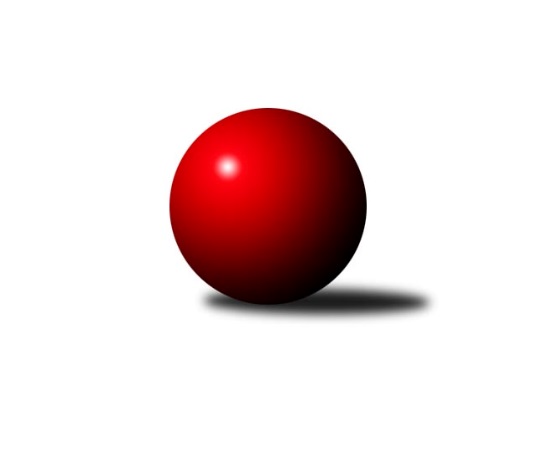 Č.22Ročník 2023/2024	19.4.2024Nejlepšího výkonu v tomto kole: 2762 dosáhlo družstvo: TJ Loko. Č. Velenice BJihočeský KP2 2023/2024Výsledky 22. kolaSouhrnný přehled výsledků:TJ Jiskra Nová Bystřice B	- TJ Loko Č. Budějovice C	3:5	2512:2586	6.0:6.0	9.4.Kuželky Borovany B	- TJ Sokol Slavonice B	3:5	2372:2402	6.0:6.0	19.4.TJ Sokol Chýnov A	- KK Lokomotiva Tábor B	8:0	2617:2477	10.0:2.0	19.4.TJ Spartak Trhové Sviny C	- TJ Blatná B	6:2	2438:2402	7.0:5.0	19.4.TJ Kunžak B	- TJ Loko. Č. Velenice B	2.5:5.5	2673:2762	6.0:6.0	19.4.TJ Fezko Strakonice A	- TJ Spartak Trhové Sviny A	1:7	2536:2624	3.0:9.0	19.4.TJ Blatná B	- TJ Kunžak B	8:0	2832:2500	11.0:1.0	15.4.Tabulka družstev:	1.	TJ Loko. Č. Velenice B	22	18	1	3	135.0 : 41.0 	185.0 : 79.0 	 2689	37	2.	TJ Sokol Slavonice B	22	18	0	4	117.5 : 58.5 	155.5 : 108.5 	 2556	36	3.	TJ Spartak Trhové Sviny A	22	15	1	6	107.5 : 68.5 	143.0 : 121.0 	 2573	31	4.	TJ Blatná B	22	15	0	7	98.5 : 77.5 	139.0 : 125.0 	 2553	30	5.	TJ Sokol Chýnov A	22	10	2	10	93.0 : 83.0 	136.0 : 128.0 	 2520	22	6.	TJ Fezko Strakonice A	22	10	1	11	87.0 : 89.0 	119.5 : 144.5 	 2567	21	7.	TJ Kunžak B	22	9	2	11	84.5 : 91.5 	137.5 : 126.5 	 2460	20	8.	TJ Loko Č. Budějovice C	22	9	2	11	72.5 : 103.5 	120.0 : 144.0 	 2518	20	9.	KK Lokomotiva Tábor B	22	9	0	13	80.5 : 95.5 	126.0 : 138.0 	 2507	18	10.	TJ Jiskra Nová Bystřice B	22	5	2	15	69.0 : 107.0 	116.5 : 147.5 	 2501	12	11.	TJ Spartak Trhové Sviny C	22	5	1	16	62.0 : 114.0 	109.0 : 155.0 	 2460	11	12.	Kuželky Borovany B	22	3	0	19	49.0 : 127.0 	97.0 : 167.0 	 2420	6Podrobné výsledky kola:	 TJ Jiskra Nová Bystřice B	2512	3:5	2586	TJ Loko Č. Budějovice C	Jan Mol	 	 210 	 237 		447 	 1:1 	 457 	 	246 	 211		Karel Vlášek	Jiří Mertl	 	 213 	 209 		422 	 1:1 	 417 	 	224 	 193		Adéla Sýkorová	Richard Paul	 	 239 	 222 		461 	 2:0 	 421 	 	219 	 202		Kristýna Nováková	Matěj Budoš	 	 210 	 207 		417 	 2:0 	 407 	 	204 	 203		Pavel Černý	Veronika Pýchová	 	 189 	 187 		376 	 0:2 	 413 	 	194 	 219		Lucie Klojdová	Marta Budošová	 	 173 	 216 		389 	 0:2 	 471 	 	248 	 223		Tomáš Polánskýrozhodčí: Martin PýchaNejlepší výkon utkání: 471 - Tomáš Polánský	 Kuželky Borovany B	2372	3:5	2402	TJ Sokol Slavonice B	Daniel Krejčí	 	 190 	 203 		393 	 1:1 	 440 	 	250 	 190		Jiří Matoušek	Jiří Janoch	 	 180 	 189 		369 	 0:2 	 418 	 	220 	 198		Zdeněk Holub	Jiří Malovaný	 	 194 	 205 		399 	 1:1 	 394 	 	212 	 182		Jiří Svoboda	Martina Koubová	 	 202 	 208 		410 	 0:2 	 442 	 	225 	 217		Jiří Ondrák st.	Jitka Šimková	 	 197 	 205 		402 	 2:0 	 338 	 	188 	 150		Karel Cimbálník *1	Jindřich Soukup	 	 197 	 202 		399 	 2:0 	 370 	 	186 	 184		Jiří Pšenčíkrozhodčí: Jiří Malovanýstřídání: *1 od 54. hodu Martin JahodaNejlepší výkon utkání: 442 - Jiří Ondrák st.	 TJ Sokol Chýnov A	2617	8:0	2477	KK Lokomotiva Tábor B	Miroslav Mašek	 	 211 	 204 		415 	 2:0 	 396 	 	198 	 198		Pavel Kořínek	Dušan Straka	 	 214 	 223 		437 	 2:0 	 416 	 	198 	 218		Monika Havránková	Věra Návarová	 	 205 	 216 		421 	 1:1 	 405 	 	212 	 193		Vladimír Kučera	Pavel Bronec	 	 253 	 215 		468 	 2:0 	 426 	 	216 	 210		Jolana Jelínková	Alena Kovandová	 	 221 	 224 		445 	 2:0 	 413 	 	213 	 200		Martin Jinda	Radim Mareš	 	 221 	 210 		431 	 1:1 	 421 	 	199 	 222		Marie Myslivcovározhodčí: Oldřich RoubekNejlepší výkon utkání: 468 - Pavel Bronec	 TJ Spartak Trhové Sviny C	2438	6:2	2402	TJ Blatná B	Lukáš Průka	 	 191 	 185 		376 	 0:2 	 407 	 	202 	 205		Marek Sitter	Pavel Zeman	 	 201 	 201 		402 	 2:0 	 354 	 	173 	 181		Matěj Pekárek	Nikola Kroupová	 	 212 	 189 		401 	 1:1 	 391 	 	188 	 203		Lukáš Drnek	Jan Štajner	 	 209 	 189 		398 	 0:2 	 449 	 	211 	 238		Karolína Baťková	Tomáš Švepeš	 	 208 	 208 		416 	 2:0 	 395 	 	202 	 193		Matěj Kupar	Gabriela Kroupová	 	 230 	 215 		445 	 2:0 	 406 	 	197 	 209		Ondřej Fejtlrozhodčí: Vlastimil KříhaNejlepší výkon utkání: 449 - Karolína Baťková	 TJ Kunžak B	2673	2.5:5.5	2762	TJ Loko. Č. Velenice B	Karel Hanzal	 	 234 	 207 		441 	 1:1 	 472 	 	233 	 239		David Marek	Radka Burianová	 	 222 	 225 		447 	 1:1 	 447 	 	229 	 218		David Koželuh	Vlastimil Škrabal	 	 213 	 220 		433 	 1:1 	 445 	 	226 	 219		Bohumil Maroušek	Radek Burian	 	 213 	 210 		423 	 0:2 	 481 	 	246 	 235		Roman Osovský	Ondřej Mrkva	 	 226 	 251 		477 	 1:1 	 471 	 	228 	 243		David Holý	Josef Brtník	 	 234 	 218 		452 	 2:0 	 446 	 	229 	 217		Rudolf Baldíkrozhodčí: Ondřej MrkvaNejlepší výkon utkání: 481 - Roman Osovský	 TJ Fezko Strakonice A	2536	1:7	2624	TJ Spartak Trhové Sviny A	Pavel Poklop	 	 186 	 208 		394 	 0:2 	 422 	 	203 	 219		Pavel Stodolovský	Zdeněk Valdman	 	 210 	 217 		427 	 1:1 	 448 	 	241 	 207		Josef Troup	Jaroslav Petráň	 	 205 	 215 		420 	 0:2 	 441 	 	221 	 220		Bohuslav Švepeš	Matyáš Hejpetr	 	 206 	 204 		410 	 0:2 	 429 	 	222 	 207		Jan Dvořák	Martin Krajčo	 	 207 	 210 		417 	 0:2 	 433 	 	217 	 216		Žaneta Pešková	Václav Valhoda	 	 232 	 236 		468 	 2:0 	 451 	 	228 	 223		Jiří Rebanrozhodčí: Martin KrajčoNejlepší výkon utkání: 468 - Václav Valhoda	 TJ Blatná B	2832	8:0	2500	TJ Kunžak B	Lukáš Drnek	 	 229 	 244 		473 	 2:0 	 403 	 	196 	 207		Ondřej Mrkva	Petr Dlabač	 	 241 	 234 		475 	 2:0 	 426 	 	222 	 204		Vlastimil Škrabal	Beáta Svačinová	 	 235 	 236 		471 	 2:0 	 383 	 	195 	 188		Radek Burian	Libor Slezák	 	 234 	 230 		464 	 2:0 	 419 	 	205 	 214		Stanislava Kopalová	Karolína Baťková	 	 239 	 234 		473 	 2:0 	 429 	 	213 	 216		Josef Brtník	Ondřej Fejtl	 	 231 	 245 		476 	 1:1 	 440 	 	232 	 208		Karel Hanzalrozhodčí: Zdeněk SvačinaNejlepší výkon utkání: 476 - Ondřej FejtlPořadí jednotlivců:	jméno hráče	družstvo	celkem	plné	dorážka	chyby	poměr kuž.	Maximum	1.	Jiří Novotný 	TJ Loko. Č. Velenice B	458.28	307.2	151.1	3.6	10/11	(511)	2.	David Holý 	TJ Loko. Č. Velenice B	453.72	303.5	150.3	4.2	11/11	(494)	3.	David Marek 	TJ Loko. Č. Velenice B	452.79	310.4	142.4	4.1	11/11	(499)	4.	Josef Troup 	TJ Spartak Trhové Sviny A	448.11	304.2	143.9	4.6	11/11	(505)	5.	David Koželuh 	TJ Loko. Č. Velenice B	446.20	303.6	142.7	3.4	8/11	(504)	6.	Josef Brtník 	TJ Kunžak B	445.32	308.3	137.0	6.2	11/11	(495)	7.	Roman Osovský 	TJ Loko. Č. Velenice B	444.95	310.4	134.5	5.9	9/11	(482)	8.	Václav Valhoda 	TJ Fezko Strakonice A	444.89	302.2	142.7	5.2	8/11	(492)	9.	Tomáš Polánský 	TJ Loko Č. Budějovice C	444.62	303.1	141.5	5.9	11/11	(471)	10.	Matyáš Hejpetr 	TJ Fezko Strakonice A	443.92	304.1	139.8	7.4	11/11	(472)	11.	Alena Kovandová 	TJ Sokol Chýnov A	441.36	298.1	143.3	3.8	11/11	(483)	12.	Žaneta Pešková 	TJ Spartak Trhové Sviny A	441.27	300.3	141.0	4.9	10/11	(481)	13.	Jaroslav Petráň 	TJ Fezko Strakonice A	437.19	296.1	141.1	5.9	10/11	(500)	14.	Jiří Reban 	TJ Spartak Trhové Sviny A	435.44	305.0	130.4	8.4	10/11	(520)	15.	Vladimír Kučera 	KK Lokomotiva Tábor B	434.54	302.4	132.1	5.6	10/11	(509)	16.	Jiří Malovaný 	Kuželky Borovany B	433.71	295.7	138.1	6.8	10/11	(466)	17.	Jiří Svoboda 	TJ Sokol Slavonice B	432.27	300.3	132.0	5.2	9/11	(475)	18.	Pavel Bronec 	TJ Sokol Chýnov A	431.91	296.3	135.6	5.6	11/11	(490)	19.	Matěj Budoš 	TJ Jiskra Nová Bystřice B	431.55	302.3	129.3	6.1	11/11	(486)	20.	Lukáš Drnek 	TJ Blatná B	429.83	288.7	141.2	5.8	10/11	(484)	21.	Karel Hanzal 	TJ Kunžak B	428.77	294.6	134.2	7.2	9/11	(486)	22.	Petr Dlabač 	TJ Blatná B	428.53	296.8	131.7	8.9	10/11	(475)	23.	Miroslav Mašek 	TJ Sokol Chýnov A	427.57	293.9	133.6	7.4	11/11	(467)	24.	Martin Jinda 	KK Lokomotiva Tábor B	427.46	302.6	124.8	9.2	10/11	(491)	25.	Karel Vlášek 	TJ Loko Č. Budějovice C	423.62	293.4	130.2	8.1	11/11	(460)	26.	Jan Dvořák 	TJ Spartak Trhové Sviny A	423.37	292.6	130.8	6.8	11/11	(465)	27.	Gabriela Kroupová 	TJ Spartak Trhové Sviny C	422.70	291.0	131.8	7.2	11/11	(478)	28.	Natálie Zahálková 	Kuželky Borovany B	422.55	294.7	127.8	7.3	8/11	(479)	29.	Jiří Mertl 	TJ Jiskra Nová Bystřice B	421.98	294.4	127.6	9.0	9/11	(472)	30.	Jolana Jelínková 	KK Lokomotiva Tábor B	421.92	297.7	124.3	8.2	8/11	(460)	31.	Ondřej Fejtl 	TJ Blatná B	421.63	294.6	127.0	8.0	10/11	(480)	32.	Martina Tomiová 	TJ Loko Č. Budějovice C	421.05	289.4	131.7	5.2	8/11	(448)	33.	Ondřej Mrkva 	TJ Kunžak B	420.94	287.2	133.8	7.2	8/11	(477)	34.	Zdeněk Holub 	TJ Sokol Slavonice B	419.35	294.3	125.1	7.6	10/11	(468)	35.	Adéla Sýkorová 	TJ Loko Č. Budějovice C	418.14	295.4	122.7	8.0	10/11	(482)	36.	Marie Myslivcová 	KK Lokomotiva Tábor B	418.13	288.3	129.9	7.5	10/11	(464)	37.	Pavel Poklop 	TJ Fezko Strakonice A	417.75	296.2	121.5	7.9	8/11	(450)	38.	Pavel Zeman 	TJ Spartak Trhové Sviny C	417.40	291.9	125.5	6.9	10/11	(454)	39.	Richard Paul 	TJ Jiskra Nová Bystřice B	416.57	293.2	123.4	7.1	9/11	(479)	40.	Matěj Pekárek 	TJ Blatná B	414.40	286.0	128.5	8.5	10/11	(459)	41.	Pavel Stodolovský 	TJ Spartak Trhové Sviny A	414.21	297.2	117.0	9.6	9/11	(454)	42.	Jan Mol 	TJ Jiskra Nová Bystřice B	413.79	290.4	123.4	8.9	11/11	(474)	43.	Kristýna Nováková 	TJ Loko Č. Budějovice C	412.98	288.0	125.0	9.4	10/11	(460)	44.	Dušan Straka 	TJ Sokol Chýnov A	412.30	291.0	121.3	6.9	10/11	(478)	45.	Tomáš Švepeš 	TJ Spartak Trhové Sviny C	411.92	289.9	122.1	8.6	9/11	(458)	46.	Libuše Hanzálková 	TJ Sokol Chýnov A	407.63	290.7	116.9	9.2	8/11	(465)	47.	Radek Burian 	TJ Kunžak B	407.46	285.2	122.3	7.3	11/11	(460)	48.	Vlastimil Škrabal 	TJ Kunžak B	406.61	286.4	120.3	8.8	10/11	(458)	49.	Marta Budošová 	TJ Jiskra Nová Bystřice B	406.38	287.8	118.5	10.3	10/11	(466)	50.	František Vávra 	TJ Spartak Trhové Sviny A	405.61	293.9	111.7	12.6	9/11	(451)	51.	Pavel Kořínek 	KK Lokomotiva Tábor B	405.56	280.7	124.9	8.1	8/11	(468)	52.	Jitka Šimková 	Kuželky Borovany B	405.26	284.6	120.6	9.1	11/11	(444)	53.	Jan Štajner 	TJ Spartak Trhové Sviny C	403.50	286.9	116.6	10.7	9/11	(431)	54.	Nikola Kroupová 	TJ Spartak Trhové Sviny C	401.41	281.9	119.5	10.2	9/11	(446)	55.	Lucie Klojdová 	TJ Loko Č. Budějovice C	399.02	283.4	115.6	11.9	11/11	(438)	56.	Stanislava Kopalová 	TJ Kunžak B	392.13	280.5	111.6	13.8	9/11	(425)	57.	Petra Aldorfová 	Kuželky Borovany B	391.25	283.9	107.3	12.4	8/11	(440)	58.	Jindřich Soukup 	Kuželky Borovany B	389.83	274.6	115.3	11.2	11/11	(415)		Rudolf Baldík 	TJ Loko. Č. Velenice B	467.85	311.3	156.6	3.5	4/11	(507)		Jiří Matoušek 	TJ Sokol Slavonice B	465.10	312.6	152.5	2.1	6/11	(527)		Radek Hrůza 	TJ Kunžak B	456.75	305.0	151.8	4.5	2/11	(499)		Beáta Svačinová 	TJ Blatná B	456.05	310.8	145.3	4.7	5/11	(505)		Pavel Černý 	TJ Loko Č. Budějovice C	456.00	297.0	159.0	4.0	1/11	(456)		Václav Klojda  ml.	TJ Loko Č. Budějovice C	450.00	307.0	143.0	3.0	1/11	(450)		Kateřina Matoušková 	TJ Sokol Slavonice B	449.00	299.5	149.5	2.0	2/11	(470)		Bohumil Maroušek 	TJ Loko. Č. Velenice B	446.23	307.2	139.0	5.2	7/11	(476)		Zdeněk Zeman 	KK Lokomotiva Tábor B	444.25	301.3	143.0	5.3	2/11	(471)		Karel Cimbálník 	TJ Sokol Slavonice B	442.61	303.6	139.0	5.2	7/11	(485)		Tomáš Kopáček 	TJ Jiskra Nová Bystřice B	440.63	296.6	144.0	4.9	4/11	(468)		Libuše Hanzalíková 	TJ Kunžak B	440.00	297.0	143.0	5.0	1/11	(440)		Jiří Baldík 	TJ Loko. Č. Velenice B	439.13	306.9	132.2	6.9	5/11	(469)		Nela Koptová 	TJ Loko. Č. Velenice B	439.00	306.0	133.0	6.0	1/11	(439)		Karolína Baťková 	TJ Blatná B	438.14	298.3	139.9	5.6	7/11	(485)		Jiří Tröstl 	Kuželky Borovany B	438.00	297.0	141.0	6.0	2/11	(442)		Josef Svoboda 	TJ Spartak Trhové Sviny C	434.70	306.6	128.1	9.5	4/11	(461)		Miroslav Bartoška 	TJ Sokol Slavonice B	434.01	298.3	135.7	6.4	7/11	(472)		Ctibor Cabadaj 	KK Lokomotiva Tábor B	433.00	301.0	132.0	8.0	1/11	(433)		Radim Mareš 	TJ Sokol Chýnov A	432.38	306.3	126.0	7.0	3/11	(471)		Jindra Kovářová 	TJ Sokol Slavonice B	432.25	294.6	137.6	6.1	4/11	(472)		Roman Bureš 	TJ Sokol Slavonice B	429.75	288.0	141.8	5.8	4/11	(466)		Libor Slezák 	TJ Blatná B	429.28	300.8	128.5	5.8	6/11	(464)		Josef Petrik 	TJ Sokol Slavonice B	428.63	293.9	134.8	4.2	6/11	(460)		Natálie Lojdová 	KK Lokomotiva Tábor B	428.19	297.0	131.2	8.5	7/11	(460)		Bohuslav Švepeš 	TJ Spartak Trhové Sviny A	427.33	303.4	124.0	8.9	6/11	(441)		Alena Čampulová 	TJ Loko Č. Budějovice C	427.00	289.7	137.3	7.3	1/11	(466)		Viktorie Lojdová 	KK Lokomotiva Tábor B	427.00	295.3	131.7	7.8	2/11	(462)		Miloš Rozhoň 	TJ Blatná B	426.04	287.8	138.2	7.4	6/11	(492)		Gabriela Filakovská 	TJ Jiskra Nová Bystřice B	425.44	291.1	134.4	6.3	4/11	(441)		Zdeněk Valdman 	TJ Fezko Strakonice A	425.24	294.5	130.8	10.1	6/11	(460)		Pavlína Matoušková 	TJ Sokol Slavonice B	424.75	291.5	133.3	6.2	4/11	(461)		Richard Zelinka 	TJ Fezko Strakonice A	424.25	296.2	128.0	6.7	7/11	(446)		Karel Filek 	TJ Fezko Strakonice A	422.93	290.6	132.3	6.6	7/11	(440)		Jiří Ondrák  st.	TJ Sokol Slavonice B	422.14	286.8	135.3	7.8	7/11	(443)		Karel Koubek 	TJ Blatná B	421.00	291.0	130.0	9.0	1/11	(421)		Jan Kouba 	Kuželky Borovany B	420.83	296.9	123.9	6.7	2/11	(443)		Radka Burianová 	TJ Kunžak B	420.15	290.3	129.9	8.0	5/11	(463)		Petra Holá 	TJ Loko. Č. Velenice B	419.70	296.1	123.7	7.9	4/11	(492)		Bohuslav Švepeš 	TJ Spartak Trhové Sviny A	416.75	299.6	117.1	12.4	2/11	(429)		Pavel Černý 	TJ Loko Č. Budějovice C	415.00	285.3	129.7	8.0	3/11	(425)		Martina Koubová 	Kuželky Borovany B	414.25	289.6	124.7	9.7	3/11	(444)		Jan Zeman 	TJ Kunžak B	414.00	291.0	123.0	11.0	1/11	(414)		Denisa Šimečková 	TJ Spartak Trhové Sviny C	413.50	307.5	106.0	11.5	2/11	(422)		Vlastimil Kříha 	TJ Spartak Trhové Sviny C	413.44	284.8	128.7	8.9	4/11	(442)		Monika Havránková 	KK Lokomotiva Tábor B	413.00	292.0	121.0	9.0	2/11	(416)		Kateřina Dvořáková 	Kuželky Borovany B	412.63	291.3	121.4	5.8	2/11	(426)		Karolína Roubková 	TJ Sokol Chýnov A	412.50	292.3	120.3	9.3	6/11	(454)		Vladimír Kupka 	TJ Loko. Č. Velenice B	412.00	295.0	117.0	13.0	1/11	(412)		Matěj Kupar 	TJ Blatná B	410.83	285.3	125.6	10.2	4/11	(503)		Martin Krajčo 	TJ Fezko Strakonice A	409.77	295.7	114.0	12.5	3/11	(440)		Daniel Krejčí 	Kuželky Borovany B	409.13	290.5	118.6	10.9	4/11	(464)		Petr Švec 	TJ Fezko Strakonice A	408.75	293.3	115.5	10.3	7/11	(489)		Marek Sitter 	TJ Blatná B	407.00	300.0	107.0	12.0	1/11	(407)		Radim Růžička 	TJ Loko Č. Budějovice C	406.00	289.0	117.0	11.0	2/11	(408)		Lukáš Průka 	TJ Spartak Trhové Sviny C	404.00	291.0	113.0	8.5	1/11	(432)		Jan Havlíček 	TJ Jiskra Nová Bystřice B	403.00	283.0	120.0	8.0	1/11	(403)		Bedřich Kroupa 	TJ Spartak Trhové Sviny C	402.00	271.0	131.0	9.0	1/11	(402)		Veronika Pýchová 	TJ Jiskra Nová Bystřice B	402.00	294.6	107.4	10.4	5/11	(415)		František Šotola 	TJ Jiskra Nová Bystřice B	401.00	290.3	110.7	11.0	3/11	(414)		Petr Klimek 	KK Lokomotiva Tábor B	400.94	281.9	119.0	15.2	3/11	(455)		Vlastimil Novák 	TJ Sokol Chýnov A	400.50	285.0	115.5	6.0	2/11	(438)		Věra Návarová 	TJ Sokol Chýnov A	397.42	284.2	113.3	11.2	4/11	(443)		Marcela Chramostová 	TJ Kunžak B	396.50	274.0	122.5	10.0	2/11	(414)		František Bláha 	TJ Loko Č. Budějovice C	396.00	272.5	123.5	9.0	2/11	(410)		Aleš Císař 	TJ Spartak Trhové Sviny C	392.83	281.2	111.6	10.6	7/11	(420)		Vendula Burdová 	TJ Sokol Chýnov A	392.50	281.8	110.8	12.5	4/11	(416)		David Dvořák 	KK Lokomotiva Tábor B	391.25	275.3	115.9	11.6	6/11	(437)		Jiří Pšenčík 	TJ Sokol Slavonice B	389.13	282.1	107.1	11.5	5/11	(464)		Dagmar Stránská 	TJ Jiskra Nová Bystřice B	388.50	280.5	108.0	12.7	6/11	(415)		Karel Beleš 	Kuželky Borovany B	382.20	280.4	101.8	12.6	5/11	(405)		Adriana Němcová 	TJ Fezko Strakonice A	380.00	268.0	112.0	11.0	1/11	(380)		Václav Poklop 	TJ Fezko Strakonice A	370.00	291.0	79.0	20.0	1/11	(370)		Jiří Janoch 	Kuželky Borovany B	369.00	264.0	105.0	10.0	1/11	(369)		Barbora Dvořáková 	KK Lokomotiva Tábor B	368.00	263.0	105.0	13.0	1/11	(368)		Jiří Švepeš 	TJ Spartak Trhové Sviny C	366.00	281.0	85.0	16.0	1/11	(366)		Radek Stránský 	TJ Kunžak B	360.50	255.0	105.5	16.0	2/11	(370)		Jaroslava Frdlíková 	Kuželky Borovany B	355.42	262.4	93.0	16.1	6/11	(380)		Marek Rojdl 	TJ Spartak Trhové Sviny A	355.00	268.0	87.0	15.0	1/11	(355)		Vladimíra Bicerová 	Kuželky Borovany B	350.00	240.0	110.0	16.0	1/11	(350)		Nela Horňáková 	TJ Spartak Trhové Sviny A	335.00	256.0	79.0	23.0	1/11	(335)Sportovně technické informace:Starty náhradníků:registrační číslo	jméno a příjmení 	datum startu 	družstvo	číslo startu3155	Radka Burianová	19.04.2024	TJ Kunžak B	3x20481	Monika Havránková	19.04.2024	KK Lokomotiva Tábor B	2x16796	Radim Mareš	19.04.2024	TJ Sokol Chýnov A	4x27453	Martin Jahoda	19.04.2024	TJ Sokol Slavonice B	1x19531	Jiří Janoch	19.04.2024	Kuželky Borovany B	1x22620	Martina Koubová	19.04.2024	Kuželky Borovany B	4x3226	Bohuslav Švepeš	19.04.2024	TJ Spartak Trhové Sviny A	5x26908	Lukáš Průka	19.04.2024	TJ Spartak Trhové Sviny C	2x11452	Věra Návarová	19.04.2024	TJ Sokol Chýnov A	4x26235	Marek Sitter	19.04.2024	TJ Blatná B	1x26073	Matěj Kupar	19.04.2024	TJ Blatná B	6x
Hráči dopsaní na soupisku:registrační číslo	jméno a příjmení 	datum startu 	družstvo	Program dalšího kola:Nejlepší šestka kola - absolutněNejlepší šestka kola - absolutněNejlepší šestka kola - absolutněNejlepší šestka kola - absolutněNejlepší šestka kola - dle průměru kuželenNejlepší šestka kola - dle průměru kuželenNejlepší šestka kola - dle průměru kuželenNejlepší šestka kola - dle průměru kuželenNejlepší šestka kola - dle průměru kuželenPočetJménoNázev týmuVýkonPočetJménoNázev týmuPrůměr (%)Výkon6xRoman OsovskýČ. Velenice B4815xTomáš PolánskýLoko Č.B. C112.624711xOndřej MrkvaKunžak B4771xJiří Ondrák st.Slavonice B112.254429xDavid MarekČ. Velenice B4723xRoman OsovskýČ. Velenice B111.964814xTomáš PolánskýLoko Č.B. C4717xJiří MatoušekSlavonice B111.7444011xDavid HolýČ. Velenice B4711xVáclav ValhodaFezko A111.284683xVáclav ValhodaFezko A4681xOndřej MrkvaKunžak B111.03477